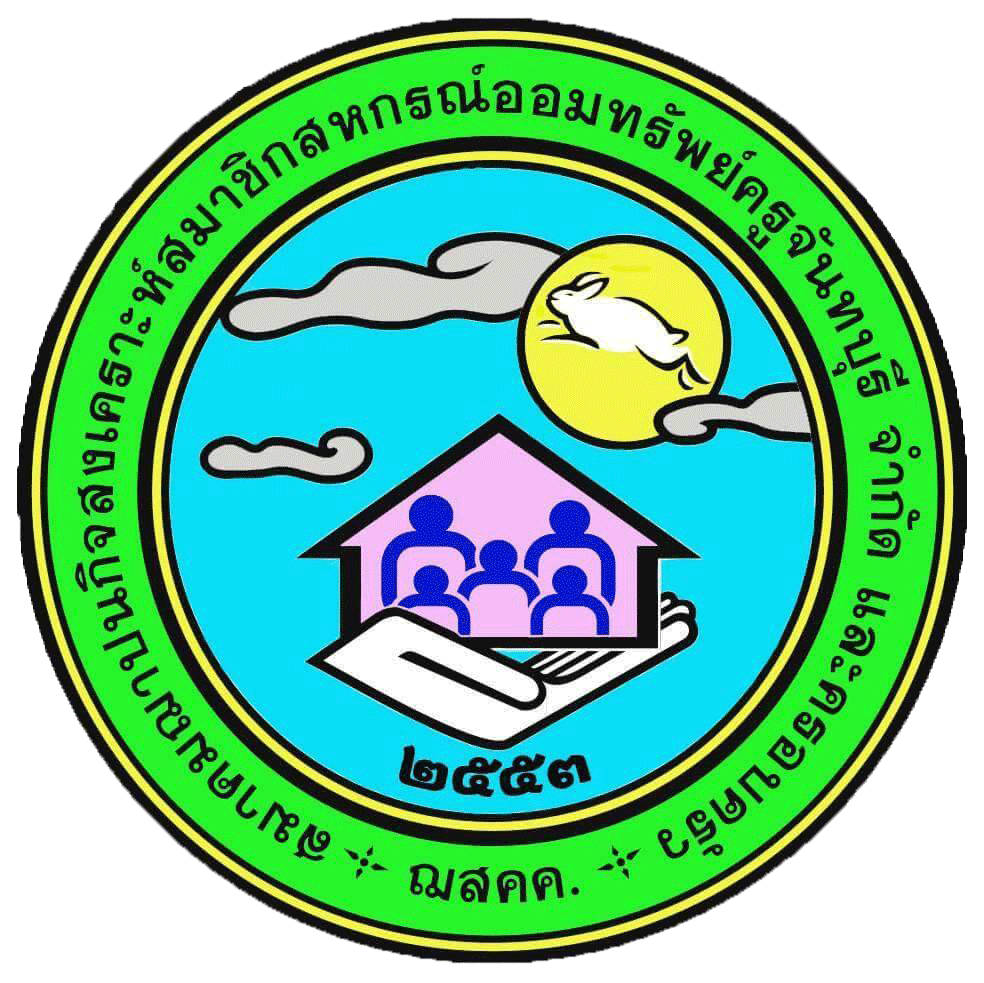 เกณฑ์การสมัคร “สมาคม ฌสคค.”สมาชิกสามัญ	 สมาชิกสหกรณ์ออมทรัพย์ครูจันทบุรี จำกัด อายุไม่เกิน 60 ปี	 สมัครเป็นสมาชิกสามัญแล้วมีสิทธิ์นำ บุตร / บุตรบุญธรรม
คู่สมรส พี่-น้อง บิดา-มารดา สมัครเป็นสมาชิกวิสามัญได้สมาชิกวิสามัญ	 บุตร / บุตรบุญธรรมอายุไม่เกิน 35 ปี	 คู่สมรสอายุไม่เกิน 60 ปี	 พี่-น้อง อายุไม่เกิน 60 ปี	 บิดา-มารดา อายุไม่เกิน 65 ปีสมาชิกสมทบ	 สมัครเป็นสมาชิกสหกรณ์ออมทรัพย์ครูจันทบุรี จำกัด
ส่งค่าหุ้นครบ 6 เดือน	 อายุไม่เกิน 55 ปี	 มีสิทธิ์เฉพาะตัวเองเท่านั้นหลักฐานการสมัคร	 สำเนาบัตรประชาชน / สำเนาทะเบียนบ้าน 1 ฉบับ
(ของตนองและของผู้รับผลประโยชน์)	 สำเนาใบสำคัญการสมรส (กรณีคู่สมรส) 1 ฉบับ	 ใบรับรองแพทย์ (สถานพยาบาลของรัฐ) 1 ฉบับ	 ใบรับรองว่าเป็นบุตรบุญธรรม (ถ้ามี)	 ค่าสมัคร 100 บท (ครั้งเดียว)	 ค่าบำรุง 50 บาท (ทุกปี)	 เงินสงเคราะห์ล่วงหน้า 600 บาท"ฌสคค.สงเคราะห์ทั่วถึง  ครอบครัวได้พึ่ง  ช่วยเหลือซึ่งกันและกัน"